Маршрутный листНазвание команды_______________________________________________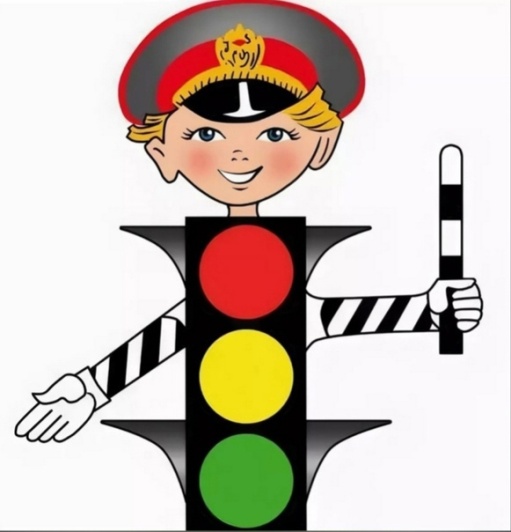 